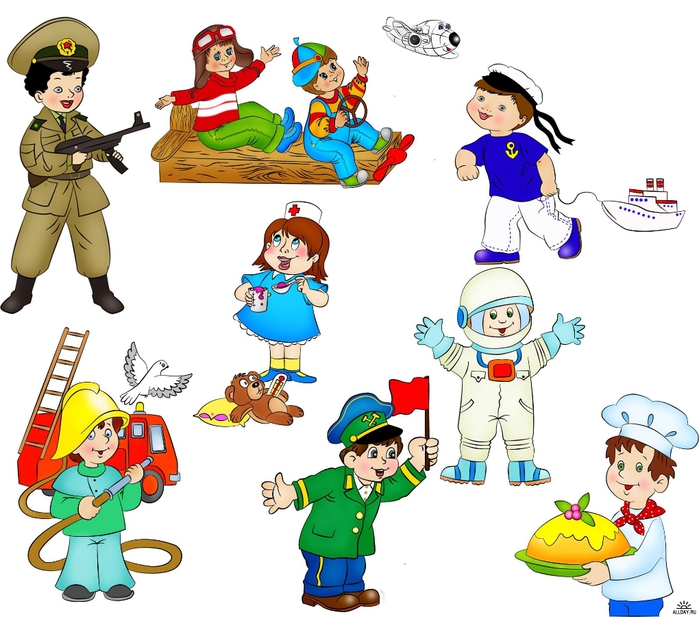 Педагогический проект по ранней профориентации дошкольников «В мире профессий»2014г. г.ОтрадныйАвтор  проекта: Сазонова Наталья Александровнавоспитатель СП ГБОУ СОШ №10 «ОЦ ЛИК» г.о.Отрадный Самарской               области «детский сад №11»Краткая аннотация проектаВ авторском проекте представлен системный подход по профориентации старших дошкольников. Разработаны конспекты игровых занятий, бесед с дошкольниками, разные виды игр, чтение художественных произведений с последующим обсуждением. Отобран материал для работы с родителями воспитанников по данной проблематике.  Данные теоретические выводы, дидактические и методические материалы в практической деятельности можно использовать при разработке программ по профориентации дошкольников.Содержание.Пояснительная записка……………………………………………………….4 стр.Тематический план……………………………………………………………6 стр.Диагностика……………………………………………………………………12 стр.Приложение № 1   Конспекты НОД………………………………………….14 стр.Приложение № 2   Дидактические игры……………………………………..28 стр.Приложение № 3   Примерное содержание бесед……………………………30 стр.Приложение № 4   Консультации для родителей…………………………….48 стр.Список литературы……………………………………………………………..51 стр.Пояснительная запискаАктуальностьОбновление системы дошкольного образования ставит перед современными педагогами задачу воспитания у дошкольников предпосылок «нового человека», конкурентоспособной личности, успешно реализующей себя в профессиональной среде, обладающей чертами: исследователей, изобретателей, предпринимателей, новаторов. Вхождение ребенка в социальный мир не возможно вне освоения им первоначальных представлений социального характера, в том числе и ознакомлением с профессиями. У человека все закладывается с детства и профессиональная направленность в том числе. Как правило, профориентация начинается лишь в старших классах общеобразовательных школ. Ребенок не успевает сделать осознанный выбор, поскольку перечень предлагаемых профессий мал, знания о них минимальны и даются эпизодически. А ведь скрытые резервы профориентации таятся не только в начальном звене обучения, но и на этапе дошкольного детства. Раннее начало подготовки ребенка к выбору будущей профессии заключается не в навязывании ребенку того, кем он должен стать, по мнению родителей (потому что, к примеру, многие в роду работают в этой сфере), а в том, чтобы познакомить ребенка с различными видами труда, чтобы облегчить ему самостоятельный выбор в дальнейшем.  Поэтому ознакомлением с трудом взрослых необходимо начинать уже в дошкольном возрасте, когда дети через доступные формы познания узнают о разных профессиях. В зависимости от способностей, психологических особенностей темперамента и характера, от воспитания ребенка и привития ему ценности труда у детей формируется система знаний о профессиях, интересы и отношение к определенным видам деятельности.Для того чтобы ребенок осознанно сделал выбор во взрослой жизни, его надо познакомить с максимальным количеством профессий, начиная с ближнего окружения, с профессий родителей и людей хорошо знакомых, чей труд дети наблюдают изо дня в день. В основном эта деятельность должна носить информационный характер (общее знакомство с миром профессий), а также включать совместное обсуждение мечты и опыта ребенка, приобретенного им в каких-то видах трудовой деятельности. Необходимо развить у воспитанников веру в свои силы, путем поддержки их начинаний будь то в творчестве, спорте, технике  и т.д. Чем больше разных умений и навыков приобретет ребенок в детстве, тем лучше он будет знать и оценивать свои возможности в более старшем возрасте. Конечно, некоторые элементы профессиональной деятельности им еще трудно понять, но в каждой профессии есть область, которую можно представить на основе наглядных образов, конкретных ситуаций из жизни, историй, впечатлений работника. Поэтому в детском саду на данном этапе необходимо создать определенную наглядную основу, на которой в последующем будет базироваться дальнейшее развитие профессионального самосознания.        Таким образом, для того, чтобы расширить кругозор старших дошкольников о мире профессий и систематизировать профориентационную работу уже на этапе дошкольного возраста, был разработан педагогический проект «В мире профессий».Цель проекта: обобщение знаний о профессиях в процессе совместной и самостоятельной деятельности детей через «погружение» в реальные практические ситуации.Задачи по формированию элементарных представлений у детей старшего дошкольного возраста о профессиях взрослых:- развитие эмоционально-положительного отношения к человеку труда; - формирование представлений о необходимости трудовой деятельности в жизни людей;- развитие познавательной активности, интереса к профессиям взрослых;- формирование обобщенных представлений о структуре трудового процесса, понимание взаимосвязи между компонентами трудовой деятельности;- воспитание бережного отношения к труду взрослых и результатам их труда;- формирование у детей желания научиться выполнять трудовые действияпредставителей разных профессий.Формы и методы работы с дошкольниками:-Экскурсии, наблюдения во время целевых прогулок;-рассказы воспитателей и родителей; -непосредственно образовательная деятельность;-игры, праздники и развлечения;-самостоятельная художественно – творческая деятельность.Алгоритм ознакомления с профессией.Название профессииМесто работыМатериал для трудаФорменная одеждаОрудия трудаТрудовые действияЛичностные качестваРезультат трудаПольза труда для общества.Ожидаемые результаты работы с детьми по вопросу ранней (детской) профориентации:- у детей сформируется обобщенное представление о структуре трудового процесса и понимание взаимосвязи между компонентами трудовой деятельности,- активизируется познавательная деятельность дошкольников, интерес к профессиям взрослых,- разовьется чувство уважения к   людям разных профессий.Участники проекта: дети старшего дошкольного возраста, воспитатели и родителиПродолжительность курса: проект   рассчитан на 1 год.Реализация проектаРабота по проекту предполагает разделение деятельности на три этапа:I этап (организационный): проведение мониторинга, разработка и утверждение тематического плана, подбор методического сопровождения, подготовка наглядного материала, встречи с родителями воспитанников по организации экскурсий на их место работы, налаживание контактов с ближайшими социальными организациями.II этап (практический): реализация тематического плана через посещение социальных структур, организацию совместной и самостоятельной деятельности детей, «погружение» воспитанников в реальные практические ситуации, привлечение родителей, не имеющих возможность осуществить посещение их предприятий по изготовлению презентаций «Профессии моих родителей».III этап (итоговый): проведение повторного мониторинга, анализ и обобщение опыта.Результат реализации проектаРезультат в процессе реализации проекта получился достаточно интересным. Ребята не только расширили кругозор и повысили   уровень знаний о профессиях, но уже на этом возрастном этапе стали выбирать профессии на будущее, причем, не только ориентируясь на профессии своих родителей, стали больше интересоваться какими умениями и знаниями должен обладать специалист своего дела. Таким образом, у ребят значительно повысилась познавательная активность, желание выполнять трудовые поручения, а также ребята стали больше уважительное отношение к труду взрослых и результатам их труда.Тематический планДиагностикаДиагностическая карта сформированности знаний у детей старшего дошкольного возраста  по профессиям (является авторской разработкой) Цель: выявить имеющие знания у детей по профессиям на момент диагностирования ребенкаИнструкция к тесту:Исследование проводится индивидуально. В протоколе фиксируются объяснения ребенка, а также его эмоциональные реакции.   0 баллов – ребенок  дает неправильный ответ.1 балл – ребенок правильно отвечает на вопросы, но не может их пояснить, не дает развернутый ответ.
2 балла – ребенок правильно отвечает, дает развернутый ответ
В карте выставляются отметки по итогам опроса.Диагностирование проводится 2 раза в год: сентябрь, май.Приложение №1План-конспект НОД «Волшебный мир профессий»Тема : «Волшебный мир профессий».Форма занятия: непосредственно-образовательная деятельность.Цель: Обобщение знаний о профессиях в процессе совместной и самостоятельной деятельности детей через «погружение» в реальные практические ситуации.Задачи :- обобщение знаний о профессиях маляра, овощевода, продавца, , парикмахера, повара, домохозяйки;- закрепление навыков соотнесения атрибутов по принадлежности к  или иной профессии;- практическое знакомство с деятельностью маляра, овощевода, , библиотекаря, парикмахера, домохозяйки;- развитие навыков самостоятельной продуктивной деятельности. воспитание уважения к людям разных профессийОборудование и материалы: операционные карты с последовательностью деятельности, атрибуты для деятельности   маляра, овощевода, продавца, библиотекаря, парикмахера, повара, домохозяйки; мультимедийное оборудованиеПредварительная работа: рассматривание тематических картинок «Профессии», дидактические игры на соответствие по теме «Профессии»: «Что кому принадлежит?», «Кто чем занимается?», «Что лишнее»;  коллекция атрибутов по принадлежности к различным профессиям .              подбор литературы и предварительное чтение:  «Кем быть» В.В. Маяковский, «Чем пахнут ремесла» Джанни Родари (перевод С.Я.Маршак), загадки  о профессиях .Общая продолжительность занятия: 42 мин.План-конспект НОД  «Кто похитил торт»Форма проведения: непосредственно – образовательная деятельность.Интеграция образовательных областей: «Познание», «Социализация», «Художественное творчество», «Коммуникация».
Виды детской деятельности: игровая, коммуникативная, познавательно – исследовательская.Задачи: - расширять знания детей о профессии полицейского;
- подбирать прилагательные к слову полицейский;
- развивать внимание, память, логическое мышление;
- обогащать речь словами «следователь», «криминалист», «улика»,   
«фоторобот»;
- воспитывать уважительное отношение к людям этой профессии.Материал: сюжетный рисунок с изображением комнаты (окно, шкаф, стол,   на котором нарисованы  разные продукты питания, в том числе торт);  второй рисунок точно такой же, за исключением торта; листы бумаги с прорисованными свечой  разных  следов; краски,   кисточки; картинки с изображением сказочных героев: Буратино,  Карлсон, Красная Шапочка, Шапокляк; детали частей лица   данных персонажей, конверт,  в котором  находится рисунок,  где  старуха Шапокляк с тортом; эмблемки; коробка, в которой лежат   полицейские принадлежности: фуражка, пагоны, кобура и пр.Предварительная работа: чтение сказки  «Крокодил Гена и Чебурашка»,  
беседы о разных профессиях.Общая продолжительность : 37 минутВикторина «Чья профессия нужней, интересней и важней»Цель: формировать у детей 6-7 лет представление о важности и нужности 
любой профессии взрослых.Задачи: 
• показать социальную ценность и значимость представителей многих профессий;
• с помощью музыкального материала обобщить и углубить знания детей о профессиях взрослых;• развивать эмоциональный отклик на музыку, в процессе исполнительской деятельности использовать мимику, жесты;• воспитывать уважение к труду взрослых.Ход мероприятияПод музыку Л. Деревягиной «Кем быть?» дети подготовительных групп входят в зал и рассаживаются на специально приготовленные места. На груди каждого ребёнка эмблема команды, которую они представляют. 
Ведущий
Здравствуйте, уважаемые гости, здравствуйте, ребята. Сегодня мы собрались, чтобы поговорить о профессиях. Да!
Профессий много есть на свете
Профессии нужны, важны,
Но чтобы выбрать, знайте, дети,
Мы очень много знать должны!
А пока мы подрастаем,
Мы в профессии играем!
1Ребёнок 
Очень много мы читали, 
Узнавали, выбирали,
На экскурсии ходили
Много мест мы посетили.
2ребёнок 
И решили:
Соберёмся и все вместе разберёмся
Чья профессия важней, интересней и нужней
Ведущий 
Как же выбрать себе профессию? Очень важно, чтобы работа была по душе.
Только тогда можно стать мастером своего дела. И сегодня я предлагаю вам 
поучаствовать в турнире знатоков профессий, где вы сможете не только 
показать свои знания по этой теме, быстро и правильно отвечать на мои 
вопросы, но и проявить смекалку. Согласны?
Представим участников нашего турнира. Это команда «Домисолька», команда «Любители природы » и команда «Мечтатели». 
Жюри конкурса – наши гости.
Поприветствуем друг друга аплодисментами. Команды готовы? 
Тогда начинаем наш «Конкурс профессий».
Тур первый – разминка! Кто что делает!
Прежде чем мы начнём соревноваться я прошу команды обратить внимание
на экран. На вопросы жёлтого цвета будет отвечать команда «Домисолька», 
на вопросы синего цвета – команда «Любители природы» и на вопросы бело
го цвета – команда «Мечтатели».
Итак, на экране жёлтый вопрос, значит отвечает команда «Домисолька»:
Кто учит детей?
1. Кто лечит людей?
2. Кто делает мебель?
3. Кто красит стены?
4. Кто печёт торты?
5. Кто продаёт товар?
На экране вопрос синего цвета. Эти вопросы для команды «Любители природы»
1. Кто делает причёски?
2. Кто строит дома?
3. Кто добывает уголь?
4. Кто пишет книги?
5. Кто управляет оркестром?
6. Кто рисует картины?
Белый вопрос. Задание для команды «Мечтатели» 
1. Кто готовит пищу?
2. Кто шьёт одежду?
3. Кто водит машину?
4. Кто летает в космос?
5. Кто поёт песни?
6. Кто разносит газеты и письма?
Все справились, молодцы, усложним задачу. Сейчас будут звучать музыкальные вопросы. Команды, будьте внимательны и отвечайте на вопросы своего цвета. 
«Рифмуем профессии» муз. Я. Пригожего 
Ведущий. Тур второй – «Кто здесь был и что забыл»
Каждой команде предлагаются предметы, вы должны быстро и точно ответить кому они нужны для работы. Время для обдумывания ответа одна минута. 
1) Шляпа цилиндр, пипетка, фляжка, кисть, мел, жезл полицейский;
2) Ножницы, свисток, шприц, молоток, палитра, калькулятор;
3) Ноты, обои, кукла, отвёртка, руль.
Ведущий 
А сейчас объявляется музыкальная пауза, которая обязательно будетсвязана с какой-то профессией.
Ребёнок 
Музыкантом стану я, чем не профессия, друзья!
Где музыкант – всегда веселье!
Всегда в хорошем настроенье!
И для друзей, и для себя,
На празднике сыграю я!
Что музыкант так нужен нам,
Докажем вам и всем гостям!
Оркестр «Самбарита» муз. Джеймса Ласта
Ведущий 
Тур третий – домашнее задание «Представление профессий». Каждая команда подготовила презентацию, представление профессии. Итак, слово команде «Домисолька»
Ребёнок 
Где музыка, там танец. Я буду танцевать!
Ведь танцем что угодно смогу я передать!
И шутку, и тревогу, и сказку, и рассказ 
Чтобы доставить радость всем людям - здесь, сейчас! 
Танец «Я люблю танцевать» муз. А. Варганова
Ведущий 
Замечательная профессия и тоже очень нужная. 
Где, по вашему может работать танцор? 
(в театре, филармонии, дворце культуры, в школе, детском саду)
Своё домашнее задание представляет команда «Мечтатели».
1Ребёнок
Музыканты и танцоры – это не для нас, друзья.
Профессию мужскую хотел бы выбрать я!
Летать на самолёте – вот лётчиком бы стать!
2ребёнок
А я служить на флоте!
3 ребёнок
А я – изобретать!
4 ребёнок
А я хочу на сцене песни распевать
5 ребёнок
Актёром я в театре мечтаю очень стать!
Песня «Мальчишечьи мечты» муз. А Ермолова
Ведущий
Вот какие разнообразные и нужные профессии представили эти ребята. А своё домашнее задание представляет команда «Любители природы»
Ребёнок
Хочу я овощи растить в теплице и на грядке
Витамины круглый год – значит всё в порядке!
Или скажем вот в саду
Яблоки и груши
Всё должно давать еду, 
Чтобы людям кушать 
И уверен я в одном 
Очень нужен агроном!
Танец «Синьор помидор» и.н.м.
Ведущий 
Да, кормить людей очень важная профессия. 
Я тоже хочу представить вам не менее важную профессию, которая непо-средственно связана с профессией агронома. Ведь агроном выращивает не только овощи и фрукты, но ещё и зерно. И профессия, которую я вам сейчас представлю поставляет нам на стол вкусную выпечку. Посмотрите как работают кондитеры.
Ролик «Ром баба» 
Ведущий 
Сегодня у нас в гостях девочка, которая ещё не выбрала кем она станет.
Давайте послушаем, что она нам скажет.
Ребёнок
Я пока не выбрала
Кем бы быть могла,
Достаю я носиком краешек стола!
Только очень скоро в школу я пойду
И свою профессию точно я найду!
Песня «Кнопочка» муз. А Пенегина
Ведущий 
Пришло время подведения итогов нашего турнира. 
Пока жюри работает, мы ещё раз вспомним некоторые профессии.
Строитель нам построит дом
И мы в нём дружно заживём
Ребёнок
Костюм нарядный выходной 
Искусно нам сошьёт портной 
Ребёнок 
Даст книги нам библиотекарь
Хлеб испечёт в пекарне пекарь
Ребёнок 
Учитель выучит всему,
Научит грамоте, письму.
Ребёнок 
Письмо доставит почтальон
А повар сварит нам бульон
Ведущий 
Я, думаю ты подрастёшь
И дело по душе найдёшь!
Танец «Кем быть» муз Г. Шандуловой
Ведущий
Слово предоставляется жюри!
Жюри подводит итоги конкурса и награждает участников памятными подарками.
Ведущий 
Сегодня много мы узнали.
Как вы всё точно рассказали.
Все профессии нужны, 
Все профессии важны
Ребёнок 
Сколько их не сосчитать,
Обо всех не рассказать.
Только важно, очень важно
Человеком в жизни стать!
Выход из зала под песню А Деревягиной «Кем быть»Приложение №2Дидактические игры«Кто где работает?»   Цель: уточнить представления детей о том, где работают люди разных профессий,  как называется их рабочее место.	Воспитатель – в детском саду; 	учитель – в школе; 	врач – в больнице, поликлинике, детском саду, школе; 	повар – в кухне, столовой, ресторане, кафе… и т.д.«Кто это знает и умеет?»   Цель: расширять представления детей о том, какими знаниями и умениями должны обладать люди разных профессий.Знает детские стихи, рассказывает сказки, играет и гуляет с детьми… воспитатель.Играет на пианино, знает детские песни, учит петь, танцевать, играет с детьми в музыкальные игры… музыкальный руководитель.Знает организм человека, может оказать первую медицинскую помощь, умеет распознавать и лечить болезни… врач и т. п.«Кто это делает?»   Цель: упражнять детей в умении определять название профессии по названиям действий.Подстригает, укладывает, моет, причесывает, сушит… парикмахер.Замачивает, намыливает, стирает, стряхивает, сушит, гладит… прачка.Фасует, взвешивает, отрезает, заворачивает, считает … продавец.Чистит, моет, жарит, варит, стряпает, солит, пробует, кормит… повар и т.п. «Кто что делает?»   Цель: расширять и уточнять представления детей о труде (трудовых операциях) людей разных профессий.Дворник подметает, убирает, поливает, сгребает…Музыкальный руководитель поет, играет, танцует, учит…Младший воспитатель (няня) моет, убирает, вытирает, застилает, одевает, читает… и т.д.«Исправь ошибку»   Цель: учить детей находить и исправлять ошибки в действиях людей различных профессий.Повар лечит, а врач готовит.Дворник продает, а продавец подметает.Учитель подстригает, а парикмахер проверяет тетради.Музыкальный руководитель стирает, а прачка поет с детьми песни… и т.д.«Для человека какой профессии это нужно?»   Цель: расширять представления детей о предметах, необходимых человеку определенной профессии.Весы, прилавок, товар, кассовый аппарат… - продавцу.Метла, лопата, шланг, песок, лом, снегоуборочная машина… - дворнику. Стиральная машина, ванна, мыло, утюг… - прачке.Расческа, ножницы, фен, шампунь, лак для волос, машинка для стрижки… - парикмахеру и т.д.«Кому что нужно для работы?»   Цель: расширять и уточнять представления детей о предметах окружающего мира (материалах,  инструментах, оборудовании и т.п.), необходимых для работы людям разных профессий.Учителю - указка, учебник, мел, доска…Повару – кастрюля, сковорода, нож, овощерезка, электропечь…Водителю – автомобиль, запасное колесо, бензин, инструменты…Преподавателю изобразительной деятельности – кисти, мольберт, глина, краски... и т.д.«Хлопните в ладоши, если это надо для … (название профессии)»   Цель: упражнять в умении соотносить слова и словосочетания с определенной профессией человека. Детям предлагается хлопнуть в ладоши, услышав слово или словосочетание, подходящее профессии, например, врача: стрижка, простуда, весы, «Скорая помощь», швейная машинка, прием больных, модная прическа, стиральный порошок, белый халат, снегоуборочная машина и т.д.«Кто больше назовет действий?» (с мячом)   Цель: учить детей соотносить действия людей различных профессий.Педагог называет какую-либо профессию и по очереди бросает мяч детям, которые называют,  что делает человек этой профессии.«Продолжи предложение»    Цель: упражнять в умении заканчивать предложения, используя слова и словосочетания, соотносимые с определенной профессией человека.Повар чистит… (рыбу, овощи, посуду…),Прачка стирает …(полотенца, постельное белье, халаты…).Воспитатель утром с детьми…(делает зарядку, завтракает, проводит занятия…)	Дворник зимой во дворе…(сгребает снег, расчищает участки, посыпает песком дорожки…) и т.д.«Кто на фото?»; «Найди и расскажи» (по фотографии)    Цель: закреплять представления детей о работе сотрудников детского сада.Детям предлагается назвать сотрудника детского сада (по фотографии) или выбрать нужную фотографию и рассказать об этом человеке: как зовут, в каком помещении работает, какой он, что делает?«Нарисуем портрет» (речевой)    Цель: учить детей составлять речевые портреты сотрудников детского сада.Детям предлагается составить описательный рассказ (Кто это? Как выглядит? Чем занимается? и т.п.) о сотруднике детского сада по образцу, плану, алгоритму, используя фотографии, мнемотаблицы. «Я начинаю предложение, а вы заканчиваете»Цель: закреплять представления детей о значении и результатах труда людей разных профессий.Если бы не было учителей, то …Если бы не было врачей, то …Если бы не было дворников, то…Если бы не было водителей, то … и т.д.Приложение №3ВОСПИТАТЕЛЬВоспитатель – это человек, который воспитывает и обучает детей в детском саду. Профессия воспитателя важна и необходима. Он должен любить и понимать детей. В детском саду воспитатель организует игры с детьми, учит их рисовать, лепить, вырезать из бумаги, конструировать, мастерить. Воспитатель читает детям книги, рассказывает сказки, учит с ними стихи, загадки  и считалки, знакомит их с окружающим миром, учит любить природу, уважать старших.Утром, когда дети приходят в детский сад, воспитатель проводит с ними зарядку – это несложные, но очень полезные физические упражнения. Воспитатель учит детей умываться, одеваться и раздеваться, правильно пользоваться столовыми приборами, обучает детей правилам этикета. Во время подготовки детей к прогулке он помогает детям одеться, завязать шарфы, застегнуть пуговицы. Воспитатель видит отношения детей в группе, знает, кто отзывчив, дружелюбен, кто любит жаловаться, кто затевает споры и ссоры. Своим поведением и беседами воспитатель влияет на детей, стремясь подавить в них проявления дурных качеств и воспитать хорошие.В старших группах детского сада воспитатель готовит детей к обучению в школе: знакомит с цифрами, буквами, учит считать, составлять рассказы.Воспитатель – это добрый, внимательный, заботливый человек, который очень сильно любит маленьких детей.Словарная работа: воспитатель, столовые приборы, этикет, отзывчивый, дурные качества.Названия действий: воспитывает, учит, рассказывает, помогает, играет, жалеет, читает, показывает, объясняет, знакомит, занимается…Названия качеств личности:  добрый, ласковый, веселый,  справедливый, внимательный, заботливый, строгий, терпеливый…                 ЗагадкаКто с детьми всегда играет,Книжки умные читает,Водит деток погулятьИ укладывает спать?                                    (Воспитатель)Ольга ПавловнаКто расскажет обо всем:Отчего бывает гром,Как работают заводы,И какие там станки,И о том, как садоводыРазбивают цветники, И про север,  и про юг,И про все, что есть вокруг,И про уголь, и про газ,Про тайгу и про Кавказ,Про медведя, про лисуИ про ягоды в лесу?Кто научит рисовать, Строить, шить и вышивать,Усадив ребят в кружок,Прочитает им стишок,Скажет: «Выучите сами,А потом прочтете маме».Кто сейчас же разберется.Почему Олег дерется,Почему у Гали с НинойОн матрешку отнимал,Почему слона из глиныМиша сразу поломал?Это воспитательница,Это Ольга Павловна.Любит Ольга ПавловнаВсех своих ребят,Очень Ольгу ПавловнуЛюбит детский сад.МЛАДШИЙ ВОСПИТАТЕЛЬМладший воспитатель - это помощник воспитателя в детском саду, по-другому няня.  Младший воспитатель заботится о детях,  ухаживает за ними. Няня  должна быть доброй, заботливой, трудолюбивой и отзывчивой. В детском саду помощник воспитателя накрывает на стол, красиво расставляя посуду, кормит детей, моет посуду и пол, вытирает пыль. Помощник воспитателя меняет полотенца и постельное бельё детей, красиво заправляет детские кроватки. Благодаря труду няни в группе всегда чисто и уютно. Во время подготовки детей к прогулке младший воспитатель помогает им одеться, завязать шарфы и застегнуть пуговицы. Когда дети возвращаются с прогулки, он приветливо встречает ребятишек и помогает им раздеться.Когда воспитатель занимается с подгруппой детей, няня с остальными детьми играет, читает книги, беседует.Труд младшего воспитателя очень необходим в детском саду.Словарная работа: швабра, постельное бельё, помощник, трудолюбивый.Названия действий: моет, чистит, накрывает, помогает, протирает, убирает, меняет, беседует, играет, читает…Названия качеств личности: добрый, трудолюбивый, заботливый, любящий детей, внимательный, ласковый, ответственный, терпеливый, отзывчивый…ЗагадкаКто воспитателю поможет,Все в группе чисто приберет,Детей накормит, спать уложит,Везде порядок наведет?                                     (Няня. Младший воспитатель)Рассказ о нашей нянеНаша няня – просто класс,Весь день старается для нас:Утром завтрак накрывает,Потом посуду убирает, Все помоет, оботретИ порядок наведет.На прогулку нас оденет,Придем с улицы – разденет.Обед с кухни принесетИ вновь посуду уберет.Расстелет каждому кровать –Днем детишкам надо спать.Вот встаем мы после сна,А няня полдник принесла.Хлопотливая работа –О детях маленьких забота:За ними надо убирать,Если надо, приласкать,Раздеть или одеть, помытьПосуду, пол и стол накрыть…Няня - помощник воспитателя,Работает просто замечательно!ПословицыПорядок – душа всякого делаКто любит трудиться, тому без дела не сидится. МЕДИЦИНСКАЯ СЕСТРАМедицинская сестра – это помощник врача, который  ухаживает за больными людьми, помогает их лечить.Медсестра должна обладать необходимыми знаниями и умениями в различных областях медицины: уметь правильно обработать рану, наложить повязку, сделать укол, провести другие лечебные процедуры. Медицинская сестра должна чётко выполнять указания врача.В детском саду медсестра следит за здоровьем детей: осматривает их,  взвешивает и измеряет рост, ставит прививки. Она составляет меню на каждый день, чтобы повар приготовил вкусную и полезную пищу. В кабинете медсестры имеется необходимое оборудование: ростомер, весы, шприцы, различные лекарства, витамины.Медсестра всегда ходит в белом халате и белом колпаке. Она должна быть терпеливой, доброй, дисциплинированной и наблюдательной.Словарная работа: медсестра, ростомер, весы, меню, шприцы, прививки, процедуры, медицина, витамины.Названия действий: лечит, ставит, взвешивает, измеряет, проверяет, осматривает…Названия качеств личности: добрая, внимательная, терпеливая, заботливая, наблюдательная, ласковая, дисциплинированная… ЗагадкаПосле болезни встретитИ ласково приветит.Измерит всем и рост, и вес,И знает, кто как спит и ест.А если у ребенка заболит вдруг голова,Сразу поспешит на помощь. Кто же это? …                                                                        (Медсестра) Медицинская сестраЯ – медицинская сестраЗдоровым и больным нужна:Вот вам укол, таблетка –Лечебная конфетка.Я с врачом детей лечуВ белом кабинете,Чтобы смело шли к врачуМаленькие дети!А в детсадике у насИзмерю рост и вес у вас.Прививки детям всем поставлюИ быть здоровыми заставлю!ПОВАРПовар – это человек, который готовит еду. Он умеет вкусно приготовить и аппетитно, красиво оформить любое блюдо: и салат, и торт.В детском саду повар готовит на кухне разные блюда. Он варит супы, каши, компоты, жарит котлеты, блины, мясо. Повар умеет испечь вкусные пироги и булочки. Когда повар готовит на кухне еду, вокруг распространяются аппетитные запахи. Для приготовления пищи повар использует плиту и жарочный шкаф. «Помощниками» повара являются мясорубка, картофелечистка, хлеборезка, тестомешалка. Пища готовится по рецептам. Из рук повара к детям на стол попадают первые, вторые и третьи блюда, салаты, выпечка. Важно не только правильно приготовить, но и красиво оформить блюда, чтобы даже один вид их вызывал аппетит.Повар должен обладать хорошей памятью. Он знает и помнит, как готовить те или иные блюда, сколько и каких класть продуктов, какие подавать гарниры к котлетам, курице, рыбе, мясу. Пища должна готовиться в стерильных условиях. Поэтому повар всегда одет в белый халат и колпак. Повар – это человек, который любит готовить, проявляя при этом фантазию, выдумку, он должен обладать тонким обонянием и хорошо развитыми вкусовыми ощущениями.Словарная работа: мясорубка, хлеборезка, картофелечистка, плита, блюда, выпечка, аппетит, гарнир, стерильные условия, обоняние, вкусовые ощущения, фантазия.Названия действий: варит, жарит, режет, солит, чистит, печёт, готовит…Названия качеств личности:  трудолюбивый, добрый, заботливый, аккуратный, терпеливый… ЗагадкаКто же мастер щей, борщейИ рагу из овощей?Вкусный сварит нам бульон,Торт испечь сумеет онИ нажарит нам котлетки.Кто ж он? Отгадайте, детки!                                                            (Повар)            ПоварДайте повару продукты:Мясо, птицу, сухофрукты,Рис, картофель… И тогдаЖдет вас вкусная еда.         ПоварХодит повар в колпакеС поварешкою в руке.Он готовит нам обед:Кашу, щи и винегрет.Про повараВсегда приятно людям есть, когда вкусна еда.А у хороших поваров еда вкусна всегда.Они, наверное, обед творят, как колдуны,И, кажется, секретов нет, а блюда все вкусны:Жаркое, рыба, винегрет, окрошка и борщи,Салат, котлеты и омлет, и булочки, и щи.Всегда все свежее у них, ну как должно и быть,Еда не может подгореть и не должна остыть.Я раз обедать приходил, такой я супчик ел,Что ложку чуть не проглотил, тарелку чуть не съел!Вот потому к ним и спешат, обедать к ним идут,И долго их благодарят за этот вкусный труд.Пословицы Не печь кормит, а руки.Что испечешь, то и съешь.Добрый повар стоит доктора.ВОДИТЕЛЬВодитель или шофер – это человек, который управляет транспортным средством: машиной, автобусом, грузовиком и т.д. Эта профессия очень интересная и нужная.Водитель легковой машины или автобуса возит людей, а грузовой - перевозит различные грузы. Грузовики используют для перевозки овощей, зерна, сена, животных в сельской местности. В городе грузовики доставляют продовольственные и промышленные товары в магазины. Водитель должен хорошо знать устройство машины, умело ею управлять, должен уметь починить мотор, накачать колеса, знать правила дорожного движения и никогда не нарушать их. На автозаправках шофер заправляет машину бензином или газом.Многие водители работают на общественном транспорте - трамваях, автобусах, троллейбусах. Перед выходом на трассы эти транспортные средства проверяются механиками, а врач осматривает водителя. Водитель должен быть здоров! Ведь он отвечает за жизнь многих людей.  На остановках водитель нажимает особую кнопку и открывает двери. Одни пассажиры выходят из автобуса, а другие входят. У шофера должны быть отличная память, выносливость, сила, крепкое здоровье и прекрасное зрение. Он должен различать все световые сигналы и обладать отличным слухом. Словарная работа: водитель, правила дорожного движения, общественный транспорт, трасса, механик, автозаправка. Названия действий: управляет, возит, перевозит, нажимает, проверяет, заправляет, чинит, ремонтирует, накачивает, смотрит…Названия качеств личности: сильный, смелый, здоровый, внимательный, ответственный, умелый, дисциплинированный, послушный, тактичный, грамотный… ЗагадкаУмело кто ведет машину –Ведь за рулем не первый год?Слегка шуршат тугие шины,Кто нас по городу везет?                         (Шофер. Водитель)О шофереЦелый день шофер трудился,Он устал, он запылился.Он возил кирпич на стройку,Дом он строить помогал.А теперь ведет на мойкуСвой огромный самосвал.ШоферИ снова дальняя дорога,И неба купол голубой.Исколесит он очень много, Но все не хочет на покой.Наверно, помнит он едва ли, Как много грузов для страныОн перевез; везде их ждали, И были всем они нужны.Он часто говорит со смехом,Не отрываясь от руля:«Я шар земной пять раз объехал,и для меня мала Земля.Я очень счастлив до сих пор,Что за рулем я, что шофер».Мой грузовикВот огромный грузовик! Я водить его привык,Грузы я вожу на нем, если строят новый дом.Всем машинам он машина – настоящая махина!Возит кирпичи, песок, он бы гору сдвинуть мог!Целый день мы с ним вдвоем, я - в кабине за рулем.Он послушный, как живой, словно он товарищ мой.Тихо музыку включу и баранку закручу,Дождь ли хлещет, снег идет, едем, едем мы вперед!Пословицы Дело мастера боится.Мастер на все руки.ПРОДАВЕЦПродавец – это человек, который продаёт нам различные вещи и продукты. Профессия продавца подразделяется на несколько специальностей. Есть продавцы непродовольственных товаров (одежды, обуви, мебели, книг, электроаппаратуры, хозяйственных товаров) и продавцы продовольственных товаров (овощей, фруктов, хлебобулочных, кондитерских и других товаров).    Продавец работает в магазине. Он должен хорошо знать свой товар, его свойства, помнить цены, размеры, расположение товаров. Значит, продавцу необходима хорошая профессиональная память.В обыкновенном магазине продавец стоит за прилавком. Он взвешивает товары на весах, сообщает покупателю цену. Покупатель оплачивает стоимость товара в кассе, даёт продавцу чек, получая взамен нужный товар. Продавец помогает упаковывать продукты.Есть новые магазины – супермаркеты. Там все товары стоят на полках открыто, покупатель ходит и самостоятельно выбирает нужные, а при выходе расплачивается. В супермаркетах продавцы выполняют роль консультантов: помогают покупателям с выбором, разъясняют назначения продуктов, показывают в каком месте лежит нужный товар.У продавцов есть своя спецодежда, которая должна быть чистой и  аккуратной. Но главное для продавца – доброе, уважительное отношение к людям, вежливость, тактичность, обаятельная улыбка.Словарная работа: продавец, покупатель, супермаркеты, спецодежда, прилавок, касса, чек, тактичность, обаятельный, консультант.Названия действий: продаёт, взвешивает, считает, упаковывает, советует, показывает…Названия качеств личности: вежливый, внимательный, тактичный, добрый, терпеливый…ЗагадкаКто продукты  продает –Молоко, сметану, мед?Кто нам продает сапожки,Туфельки и босоножки?Все они товары знают,Даром время не теряютВ магазинах молодцы.Кто же это? …                           (Продавцы)ПродавцыВсе мы ходим в магазины. В магазинах продавцыПродают нам апельсины, кофе, чай и леденцы.И картошку, и морковку, свеклу, лук и огурцыБыстро, вежливо и ловко нам завесят продавцы.Вот профессия какая,  и не зря, в конце концов,Наши девочки играют в «Магазин» и «Продавцов».«Что желаете?» - узнают, - «Вам капусты? Огурцов?Может, кофе или чая? Есть колбаска, ветчина…».Вот профессия какая, всем всегда она нужна.ПРАЧКАПрачка – это человек, который стирает, сушит и гладит белье. Труд прачки тяжелый, но очень необходимый для других людей.В детском саду прачка стирает полотенца, постельное белье, халаты.Помещение, где работает прачка, называется прачечная. Здесь стоят ванна для замачивания белья, стиральная машина для стирки, центрифуга – для отжима белья. После стирки прачка помещает влажное белье в специальную сушилку, а летом можно сушить белье на улице. Когда белье высохнет, прачка гладит его утюгом и аккуратно складывает.Благодаря труду прачки дети в детском саду вытираются чистыми полотенцами, спят на свежем постельном белье, а сотрудники ходят в чистых халатах. Прачка заботится о том, чтобы все белье всегда было чистое и свежее.Для стирки белья нужны стиральный порошок, хозяйственное мыло, перчатки. Облегчает труд прачки бытовая техника: стиральная машина, центрифуга, утюг.Прачка должна быть трудолюбивым, старательным, ответственным и аккуратным человеком.Словарная работа: прачка, прачечная, стиральная машина, центрифуга, утюг, стиральный порошок, сушилка, сотрудники детского сада. Названия действий: замачивает, стирает, выжимает, включает, наливает, сушит, гладит, складывает, стряхивает…Названия качеств личности: трудолюбивая, аккуратная, заботливая, добрая, старательная, ответственная, терпеливая…ЗагадкаКто постирает нам белье,Чтоб было чистое оно,Посушит и разгладит,И утюгом погладит?                               (Прачка)Стиральная машинаМашина стиральная любит трудиться,Своею работою очень гордится.Белью говорит она: «Эй, замарашки!Пеленки, футболки, штаны и рубашки!К себе в барабан вас, грязнуль, приглашаю, И пятна, и грязь с порошком отстираю.Хорошую баню устрою белью,Хозяйка оценит работу мою!».УтюгЭлектрический утюг –Для белья надежный друг.По одежде он плывет,Как горячий пароход.Остается нам, ребята,Любоваться результатом:Стало все белье на дивоОчень гладким и красивым!Пословицы Порядок – душа всякого дела.Кто любит трудиться, тому без дела не сидится.ДВОРНИКДворник – это человек, который следит за чистотой на улице и во дворе. Труд дворника необходим и требует уважения. В детском саду дворник подметает  детские площадки, собирает мусор, поливает песок и участки, подстригает траву. Осенью дворник сгребает опавшие листья и убирает их с участков. Зимой дворник расчищает дорожки от снега, убирает снег на участках. Он заботится о том, чтобы во дворе всегда было чисто и красиво. Для работы дворнику необходимы метла, лопата, грабли, тележка, шланг для полива, перчатки. Зимой для облегчения своего труда он может использовать снегоуборочную машину.Дворник должен быть трудолюбивым, заботливым, сильным, здоровым и дисциплинированным человеком.Словарная работа: дворник, метла, грабли, тележка, снегоуборочная машина.Названия действий: подметает, чистит, сгребает, поливает, подстригает, собирает, убирает… Названия качеств личности: трудолюбивый, аккуратный, заботливый, добрый, сильный, дисциплинированный, ответственный, терпеливый…ЗагадкаРазгребает снег лопатой,Подметает двор метлой.Догадались вы, ребята,Кто следит за чистотой?                                   (Дворник)ДворникВстанет дворник на заре,Снег расчистит во дворе.Дворник мусор уберетИ песком посыплет лед.ГраблиГрабли лапою когтистойУбирают мусор чисто,Прошлогоднюю травуИ опавшую листву.ЛопатаЕсть у дворника, ребята,В помощь инструмент – лопата.Ею землю он копает,Снег зимою убирает.Лопата дворнику нужна:Облегчает труд она.Пословицы Кто любит трудиться, тому без дела не сидится.Без уменья и сила ни при чём.ВРАЧ Врач – это человек, который лечит людей от всевозможных заболеваний. Если больной не может прийти к врачу сам, врач едет к нему и оказывает помощь на месте. Поэтому машина, но которой ездит врач, так и называется: «Скорая помощь». Врачи бывают разные:  терапевты лечат все болезни, стоматологи лечат зубы, педиатры - только детей, отоларингологи - уши, горло, нос, невропатологи - нервы, окулисты - глаза, дерматологи - кожу. Профессия врача очень трудная. Она требует много знаний, внимательного отношения к больному. Врач должен много  знать о строении человеческого тела, работе внутренних органов, должен уметь разбираться в разных болезнях.На приёме больному врач обязательно послушает лёгкие и сердце,  посмотрит горло.  Врач распознаёт, чем болеет его пациент, ставит диагноз,  назначает лечение, выписывает рецепты на получение лекарства. Врач в своей работе использует инструменты: фонендоскоп, с помощью которого он прослушивает сердце и дыхание, шпателем смотрит горло. Врач всегда одет в белый халат. Настоящий врач должен жалеть своих больных пациентов и стараться помочь им выздороветь.Словарная работа: шпатель, фонендоскоп, рецепт, лекарство, помощь, диагноз, пациент. Названия действий: лечит, слушает, смотрит, выписывает, назначает, помогает, объясняет…Названия качеств личности: умный, внимательный, добрый, заботливый, терпеливый, настойчивый, грамотный…Пословица Горьким лечат, а сладким калечат.ЗагадкаЕсли заболело ухо,Или в горле стало сухо,Не волнуйся и не плачь –Ведь тебе поможет … (врач)!ВрачВсе болезни лечит врач,Он уколет – ты не плачь.Веселей смотри вокруг:Детский врач – ребятам друг.ДокторК доктору ходите, маленькие дети!Этот старый доктор лучше всех на свете.В мире не бывает доктора добрей,Всем он помогает: доктор – друг детей.Когда головка горяча, мы поскорей зовем врача.Болит животик перед сном – опять врача мы позовем.Он лечит папу с мамой и бабушку мою,Меня, хоть я упрямый, он лечит всю семью.Пусть гром гремит и дождь идет,Врач обязательно придет!Врач – наш хороший, верный друг,Он вылечит любой недуг.«Скорая помощь»Машину белую с красным крестомКак «Скорую помощь» все знаютИ ей дорогу в потоке любомВсегда и везде уступают!Машина торопится, доктор спешитКого-то спасти от ожога,И если у стареньких сердце болит,И если сломаете ногу.Врач в белоснежном халате придет,Держа чемоданчик волшебный.Там сложены трубки и простенький йод,И шприц, и растворчик целебный.Измерит давленье, советом спасетИ добрым внимательным словом,А если так нужно – в больницу возьмет, Чтоб там человек стал здоровым.Болезнь для больших и ребяток – беда,Но есть от нее избавленье.Вы в «Скорую помощь» звоните всегда!03 – это номер леченья!ПАРИКМАХЕРПарикмахер – это  человек, который подстригает людей и делает причёски. Парикмахер – очень интересная и творческая профессия. Чтобы стать настоящим парикмахером, нужно учиться,  получить специальный диплом. Парикмахеры работают в парикмахерских и салонах красоты. Клиента усаживают в удобное кресло, укрывают плечи специальной накидкой, промывают шампунем волосы, а потом подстригают, используя расчёску и ножницы. Клиенту-женщине парикмахер может сделать укладку волос феном и щёткой, а может завить волосы локонами и покрыть специальным лаком для волос. У парикмахеров есть своя спецодежда, которая должна быть опрятной и чистой. Мастер – парикмахер должен обладать хорошим вкусом, фантазией и, конечно, «золотыми» руками. Парикмахер должен быть общительным, уметь терпеливо выслушать клиента, посоветовать, какую причёску лучше сделать. Парикмахер должен обладать крепким здоровьем (ведь на ногах ему приходится проводить весь рабочий день) и любовью к людям, иметь желание доставить  радость, сделать людей красивее.Словарная работа: парикмахер, парикмахерская, причёска, фен, укладка, щётка, локоны, клиент, «золотые руки».Названия действий: подстригает, укладывает, моет, сушит, завивает, советует, причесывает…Названия качеств личности: терпеливый, общительный, умелый, модный, добрый, ответственный.ЗагадкаКто же сделает прическуФеном, щеткой и расческой.Пышно локоны завьет,Челку щеткою взобьет.Все в его руках горит –Кто изменит внешний вид?                                    (Парикмахер)ПарикмахерПарикмахер знает дело,Он ребят стрижет умело.Зачем ходить косматыми?Зачем ходить лохматыми?Ведь лучше быть ребятамиКрасивыми, опрятными.ПарикмахерПарикмахер непременноПодстрижет вас современно.Дайте ножницы, расческу,Он вам сделает прическу.Про парикмахераСтали волосы, как грива, видно стричь пора пришла…В парикмахерской красиво, много света, зеркала…Мне на кресло указали. Не успел сказать я: «Ой!» -Засверкали, залетали ножницы над головой.Я пришел туда лохматым и нестриженым бараном.А ушел я аккуратным и красивым мальчуганом.Парикмахер дядя Саша мне сказал: «Не забывайПарикмахерскую нашу. Приходи, не зарастай».Парикмахер все умеет: хочешь – наголо обреетИли челку уберет, иль височки подравняет – Как захочешь, подстрижет. Он свою работу знает.Кто подстричься хочет, тем он поможет без проблем.Пословица Хорошая прическа важнее дорогого наряда.ВОСПИТАТЕЛЬ ФИЗИЧЕСКОЙ КУЛЬТУРЫВоспитатель физической культуры – это педагог, который проводит с детьми физкультурные занятия. Он учит детей быть физически сильными, здоровыми, ловкими, выносливыми.По утрам в спортивном зале воспитатель физической культуры проводит с детьми под веселую бодрую музыку утреннюю гимнастику. На специальных занятиях по физическому развитию дети выполняют общеразвивающие упражнения для рук, ног, туловища, учатся правильно ходить, бегать, прыгать, перестраиваться, бросать, ловить и метать мяч, ползать и перелезать.Воспитатель физической культуры проводит зимой на улице специальные спортивные упражнения на лыжах и коньках, а если в детском саду есть бассейн, то обучает детей плаванию. Еще педагог учит детей играть в разные спортивные игры: баскетбол, бадминтон, футбол, хоккей, городки. Летом организует катание на велосипеде, самокате, а зимой – на санках. Воспитатель физической культуры знает и проводит с детьми очень много разных подвижных игр с бегом, прыжками, ползанием, лазанием, метанием. А еще педагог организует и проводит игры-эстафеты, физкультурные развлечения и спортивные праздники.Воспитатель физической культуры всегда должен быть бодрым, ловким, стройным, веселым, чтобы все дети хотели быть похожими на него, любили ходить в спортивный зал и заниматься физкультурой, участвовать в эстафетах, соревнованиях, спортивных играх.Этот человек должен очень любить свою работу, придумывать интересные и полезные игры и упражнения, чтобы дети на физкультурных занятиях всегда были веселые, жизнерадостные, набирались сил и здоровья.Словарная работа: физкультура, выносливый, спортивные игры, бассейн, общеразвивающие упражнения, самокат, жизнерадостный. Названия действий: учит, объясняет, обучает, играет, организует, показывает, знакомит, рассказывает, проводит, тренирует, упражняет, развивает, занимается, придумывает, бегает, прыгает, бросает, ловит …Названия качеств личности: бодрый, ловкий, веселый, жизнерадостный, грамотный, терпеливый, внимательный, добрый, строгий, заботливый, ответственный, настойчивый, дисциплинированный …ЗагадкаПедагог веселый, добрый,Всегда подтянутый и бодрыйУчит бегать и играть,Прыгать, лазать, мяч бросать,Любовь к спорту прививает,Крепить здоровье помогает.Отгадайте-ка, ребята,Кто же этот воспитатель?                          (Воспитатель физической культуры)Физкульт-ура!Чтоб расти и развиватьсяНе по дням, а по часам,Заниматься физкультурой,Закаляться надо нам!Мы зарядкой заниматься Начинаем по утрам,Чтобы реже обращатьсяЗа советом к докторам.Ортопед нам прописал Коврики массажные.Мы по ним гуляем, Ноги укрепляем.А мячи массажныеДля пальчиков полезны,Хорошо чтоб рисовать, Ручку, карандаш держать.Глазомер мы развиваем, Кольцебросами играем.Нужно точно попадать,Чтоб почаще побеждать.Чтобы ловким быть и метким, В кегли мы играем.А еще в ворота Точно попадаем.Кто умеет лучше нас Крутить обруч сотню раз.Мы считаем: раз – два – три, Вместе с нами покрути.Много игр у нас спортивных:Баскетбол, хоккей, бильярд…Очень в группах интересноНам играть и побеждать.Спорт, ребята, очень нужен!Мы со спортом крепко дружим!Спорт – помощник,Спорт – здоровье,Спорт – игра,Физкульт-ура!Пословица Физкультура и труд здоровье несут.МУЗЫКАЛЬНЫЙ РУКОВОДИТЕЛЬМузыкальный руководитель – это человек, который учит детей  петь,  танцевать и музицировать. В детском саду музыкальный руководитель проводит с детьми музыкальные занятия. На этих занятиях дети разучивают и поют песни, учат движения к разным танцам, слушают музыку, знакомятся с композиторами и их произведениями. Музыкальный руководитель организует и проводит для детей утренники и праздники, различные спектакли. Он знакомит детей с музыкальными инструментами (металлофон, бубен, пианино и т.д.) и учит играть на них. Музыкальный руководитель сам хорошо владеет игрой на каком-то музыкальном инструменте (пианино, баян, аккордеон). Он обладает творческими и музыкальными способностями. Это добрый, внимательный, весёлый человек.Словарная работа: музыкальный руководитель, инструменты, пианино, металлофон, аккордеон, баян, композитор, произведения, музицировать. Названия действий: учит, поёт, танцует, играет, показывает, слушает, организует, показывает, владеет, знакомит…Названия качеств личности: добрый, весёлый, внимательный, ласковый, творческий, терпеливый, жизнерадостный, бодрый, грамотный…Пословицы Без запевалы и песня не поётся.Где песня поётся, там легче живётся.ЗагадкаКто учит деток петь, играть,И вальсы, польки танцевать,Научит с музыкой дружитьИ песню русскую любить?                                    (Музыкальный руководитель)Про музыкуБез музыки, без музыкиНельзя прожить никак,Не станцевать без музыкиНи польку, ни гопак!И в вальсе не покружишься,И маршем не пройдешь,И песенку веселуюТы в праздник не споешь!Музыкальный руководительМузыкант и педагогЗнакомству с музыкой помог.На пианино он играет,Слух музыкальный развивает.Учит петь и танцевать,И с колокольчиком играть.О композиторе расскажетИ портрет его покажет.Учит музыку любитьИ воспитанными быть.Готовит праздники и развлеченьяНа радость всем и удивленье,Ведь любят взрослые и детиОчень праздники все эти!О нашем музыкальном руководителеЕсть в детском саду человек непростой:Умелый такой, заводной, озорной.Напишет сценарий, создаст настроениеИ всех пригласит на свое представление.Талантов не счесть, есть чему поучиться:Танцует, как в сказке, поет, как певица.К искусствам у ней, несомненно, талант.Такой вот у нас педагог-музыкант.ПРЕПОДАВАТЕЛЬ ИЗОБРАЗИТЕЛЬНОЙ ДЕЯТЕЛЬНОСТИПреподаватель (воспитатель) изобразительной деятельности – это педагог, который учит детей рисовать и лепить, развивает их творческие способности. Этот труд очень почётен и важен для работы с детьми.  В детском саду преподаватель изобразительной деятельности проводит специальные занятия: лепку и рисование. В доступной форме объясняет и показывает детям, как что-то вылепить или нарисовать. Преподаватель сам хорошо владеет карандашом и кистью. Чтобы научить других рисовать и лепить, он должен сам быть хорошим художником, творческим человеком. На занятиях в изостудии дети рисуют красками и гуашью, мастерят поделки из глины. В процессе рисования используются специальные подставки – мольберты и палитры для смешивания красок. Педагог знакомит детей с разными видами и жанрами изобразительного искусства: живописью, натюрмортом, графикой, скульптурой, архитектурой, народной игрушкой, рассказывает о художниках, скульпторах, архитекторах, учит детей рассматривать картины.Преподаватель изобразительной деятельности – творческий, внимательный, наблюдательный человек, любящий и понимающий красоту.Словарная работа: преподаватель, изобразительное искусство, творческий человек, мольберт, гуашь, краски, глина, живопись, натюрморт, графика, скульптура, архитектура,  художник, скульптор, архитектор. Названия действий: лепит, рисует, пишет (картины), учит, показывает, объясняет, рассказывает, знакомит…Названия качеств личности:  творческий, внимательный, наблюдательный, добрый, умный, трудолюбивый, умелый, терпеливый, настойчивый, грамотный…ЗагадкаКто в детском садике у насХудожник – просто высший класс,Научит деток всех лепить,И рисовать, и мастерить?                           (Воспитатель изобразительной деятельности)ХудожникМожет кисточкой художникРисовать на полотне:Это ежик, это дождик,Это звездочка в окне.На его картинках краскиОживают, словно в сказке.Он и фрукты, и природуНарисует, и портрет.Взял художник на работуКисти, краски и мольберт.Дети любят рисоватьВот мы взяли краски в руки – И не стало в доме скуки.Чтобы было веселей,Яркой краски не жалей!Это правда!Ну чего же тут скрывать?Дети любят рисовать!На бумаге, на асфальте, на стенеИ в трамвае на окне!МастераМастера не любят скуки,Целый день в работе руки.Лепят все: горшки и кружки,Миски, разные игрушки.Все стоит на полках в ряд –Дружный глиняный отряд.Пословица Умелые руки – не знают скуки.УЧИТЕЛЬ-ДЕФЕКТОЛОГУчитель-дефектолог (тифлопедагог) – это человек, который в детском саду обучает, развивает и воспитывает детей с нарушениями зрения.Учитель-дефектолог проводит специальные занятия, на которых учит детей правильно смотреть глазами, проводит различные гимнастики для глаз и пальчиков, организует игры, учит мыслить и рассуждать, сравнивать и обобщать.Свои занятия с детьми тифлопедагог проводит в отдельном кабинете. На этих занятиях дети играют в специальные игры и обучаются различным навыкам и умениям: как правильно шнуровать, штриховать, выкладывать узоры из фигур, рисовать по трафаретам. Учитель-дефектолог знакомит детей с предметами, которые их окружают, организмом человека, людьми разных профессий. Он старается помочь детям правильно ориентироваться в окружающем пространстве, организует экскурсии в различные учреждения.На специальных занятиях дети знакомятся с геометрическими фигурами, цветом, величиной, формой предметов, различными звуками и запахами, учатся определять продукты по вкусу, а предметы – на ощупь.На своих занятиях тифлопедагог учит детей правильно общаться друг с другом и взрослыми, красиво говорить, составлять интересные рассказы, заботится о том, чтобы дети хорошо подготовились к обучению в школе. Учитель-дефектолог – грамотный, ответственный, терпеливый, человек, который любит и учит детей, отдает им свои знания. Словарная работа: учитель, тифлопедагог, кабинет, учреждения, специальные занятия, окружающее пространство. Названия действий: учит, развивает, воспитывает, обучает, играет, показывает, объясняет, знакомит, рассказывает, проводит …Названия качеств личности: грамотный, внимательный, добрый, ласковый, строгий, справедливый, заботливый, ответственный, честный, настойчивый, дисциплинированный ЗагадкаКто учит цвет определять,Форму предметов называть,Картинки правильно сложитьИ по порядку разложить.Кто учит мыслить, рассуждатьИ на вопросы отвечать?Улучшить зрение помог, Кто же этот педагог?                                                      (Учитель-дефектолог, тифлопедагог)Учителя-дефектологиЕсть в детсаду учителя,Работаю они не зря - Детишек надо развивать,Им знанья разные давать:Зачем нам руки или ноги,Какой есть транспорт на дороге,Как слышат уши, видят глазки,И кто какой герой из сказки.Научат карандаш держатьИ штриховать, и шнуровать,По трафаретам рисовать,Картинки, пазлы составлять.Расскажут детям о природе,О времени и о погоде,И что вокруг нас окружает,Когда и где зачем бывает.Научат формы узнавать,Цвета предметов называть,На ощупь, вкус определятьИ сравнивать, и обобщать.Научат зрение ценить,Заклейки и очки носить.С плохим, ребята, зрениемЖить без очков – мучение!Пословицы Мало самому знать – надо другим передать.Добрый человек добру и учит.УЧИТЕЛЬ-ЛОГОПЕДУчитель-логопед – это педагог, который учит детей правильно говорить, развивает речь. Учитель-логопед занимается с детьми в специальном кабинете, где много разных картинок, игр, есть большое зеркало на стене, в которое смотрятся, когда учатся правильно говорить. Иногда проходя мимо этого кабинета, можно услышать шипение, жужжание, рыканье, - это дети учатся правильно говорить, выговаривать трудные звуки.Логопед с детьми играет в пальчиковые игры, тренирует язычки, разучивает стихи и скороговорки, развивает слух, знакомит детей со звуками и буквами родного языка. На занятиях дети узнают много новых слов, учатся разбирать слова, правильно строить предложения, красиво рассказывать. Есть у детей специальные тетради, в которых они рисуют, штрихуют, учатся писать первые буквы. Можно взять тетрадь домой и там еще продолжить упражнение, приклеить или нарисовать красивую картинку. Вместе с музыкальным руководителем детского сада учитель-логопед проводит логоритмику: дети под музыку выполняют разные движения, учатся правильно дышать, говорить, соединять свои движения и речь.Учитель-логопед может заниматься и с группой детей, и с одним ребенком. Для родителей логопед проводит беседы и консультации, чтобы они знали, как помочь своему ребенку чисто и правильно говорить.В конце учебного года всегда проводится логопедический праздник, где дети показывают, как они хорошо научились говорить и произносить трудные звуки.Учитель-логопед – это очень грамотный, терпеливый, ответственный человек, который старается, чтобы дети говорили правильно и чисто.Словарная работа: учитель, логопед, кабинет, логопедические занятия, звуки, буквы, слова, предложения, скороговорки, логоритмика, консультация. Названия действий: учит, объясняет, обучает, играет, показывает, знакомит, рассказывает, проводит, тренирует, упражняет, развивает, занимается …Названия качеств личности: грамотный, терпеливый, внимательный, добрый, ласковый, строгий, заботливый, ответственный, настойчивый, дисциплинированный …ЗагадкаКто учит чисто говоритьИ звуки все произносить,Речь детишкам развивает,В игры разные играет?Догадались? Не зевайте!Кто же это? Отвечайте!                             (Учитель-логопед)Поможет логопедЧтобы говорить красиво,Правильно и чисто,Звуки мы произносилиМедленно и быстро.Появились звуки вдруг,Появились слоги…И слова уже идутПо правильной дороге.Научился наш ЕгоркаГоворить скороговорки,Настя больше не картавит,И Степан не шепелявит.Говорят они красиво:Смело и неторопливо.Детям всем дают совет:Вам поможет логопед!Пословица Ученье – путь к уменью.УЧИТЕЛЬ Учитель – это  человек, который работает в школе и учит детей. Профессия учителя очень  важная и нужная.  Учитель нужен, чтобы давать ребятам знания, которые пригодятся им всю жизнь. Он учит читать, считать, писать, учит трудиться и любить труд, дружить и помогать друг другу. В школе учитель работает в классе. Это большая комната, где стоят парты, за которыми сидят ученики,  и стол для учителя. На стене перед учениками висит доска. Учитель пользуется доской, когда объясняет материал. Он пишет на доске мелом, вешает туда таблицы и картины, которые помогают ученикам учиться. Время, в течение которого учитель занимается с детьми, называется уроком. Между уроками ученики отдыхают – это перемена. После уроков ученики идут домой, отдыхают от учебы в школе, а потом выполняют домашние задания, которые задал учитель.Чтобы стать учителем, нужно много учиться самому: ведь учитель должен передать ученикам свои знания, сделать свои уроки интересными, а объяснения понятными. Учитель должен любить и понимать своих учеников, а ученики должны его  слушаться, должны уважать труд учителя. Настоящий учитель обладает щедрой и доброй душой, умением отдавать свои знания, силы, время, талант. Словарная работа: учитель, урок, перемена, школа, класс, знания, талант, щедрый.Названия действий: учит, рассказывает, объясняет, пишет, оценивает, проверяет, задает, слушает, показывает…Названия качеств личности: умный, добрый, справедливый, строгий, ласковый, образованный, терпеливый, понимающий, грамотный, настойчивый, ответственный…ПословицыНе стыдно не знать, стыдно не учиться.Кто говорит, тот сеет; кто слушает – собирает.ЗагадкаКто в школе детей приучает к порядкуИ проверяет ребячьи тетрадки,Научит читать и писать, и считать,Делить, умножать и задачи решать?                                              (Учитель)Про учителяНазовет учитель намБуквы все по именам.Объяснит задач решенье,Вычитанье и сложенье.Он расскажет о морях,О лесах, цветах, зверях…На вопрос найдет ответИ полезный даст совет.УчительОн учит решать нас любые задачи.Терпенье и знанья его велики.Хороший учитель – большая удача,Всю жизнь его помнят ученики.Шахтер и шофер, шахматист и штангист –Все в школе когда-то учились,И в классы бежали вприпрыжку они,И также контрольных страшились.Но школьные дни все быстрее бегут,И в прошлом учеба осталась…А в школу их дети сегодня идут –И все повторится сначала.Приложение №4Консультации для родителей.«Профориентация детей в дошкольном образовании»Что такое профессиональная ориентация? Это система мероприятий, направленных на выявление личностных особенностей, интересов и способностей у каждого человека для оказания ему помощи в разумном выборе профессии, наиболее соответствующих его индивидуальным возможностям. Это касается не только выпускников школ. Трехлетний ребенок уже проявляет себя как личность. У него проявляются способности, наклонности, определенные потребности в той или иной деятельности. Зная психологические и педагогические особенности ребенка в детском возрасте можно прогнозировать его личностный рост в том или ином виде деятельности. Мы можем расширить выбор ребенка, дав ему больше информации и знаний в какой либо конкретной области. 
    В рамках преемственности по профориентации детский сад является первоначальным звеном в единой непрерывной системе образования. Дошкольное учреждение – первая ступень в формировании базовых знаний о профессиях. Именно в детском саду дети знакомятся с многообразием и широким выбором профессий. Эти элементарные знания помогают детям расширить свои познания о работе родителей, бабушек и дедушек, поближе познакомиться с рабочим местом мамы и папы, узнать, что именно выполняют они на работе.Сейчас так много различных профессий, что можно растеряться при их выборе. Развитие отраслей науки и техники способствует появлению новых видов деятельности и вносит свои коррективы в уже сложившиеся специальности.В каком возрасте ребенок может выбрать для себя кем стать? Обычно вопрос о профессиональном самоопределении начинает возникать только в старших классах в связи с необходимостью выбрать ребенку сферу дальнейшего образования. Однако к этому его можно готовить уже с детского сада.Профориентация дошкольников – это новое, малоизученное направление в психологии и педагогике. Ознакомление с трудом взрослых и с окружающим миром происходит уже в младшем дошкольном возрасте, когда дети через сказки, общение с взрослыми и средства массовой информации узнают о разных профессиях. В зависимости от способностей, психологических особенностей темперамента и характера, от воспитания ребенка и привития ему ценности труда у детей формируется система знаний о профессиях, интересы и отношение к определенным видам деятельности.
    К выбору своей будущей профессии, нужно серьезно готовить ребенка. Ему необходимо знать, кем работают его родители или работали бабушки и дедушки, познакомить со спецификой различных профессий, требованиями, которые они предъявляют к человеку, а также интересоваться, кем он хочет стать, когда вырастет. Чем больше ребенок впитает информации и чем более разнообразна и богата она будет, тем легче ему будет сделать в будущем свой решающий выбор, который определит его жизнь. У человека все закладывается с детства и профессиональная направленность в том числе. Раннее начало подготовки ребенка к выбору будущей профессии заключается не в навязывании ребенку того, кем он должен стать, по мнению родителей (потому что, к примеру, многие в роду работают в этой сфере), а в том, чтобы познакомить ребенка с различными видами труда, чтобы облегчить ему самостоятельный выбор в дальнейшем. Необходимо развить у него веру в свои силы, путем поддержки его начинаний будь то в творчестве, спорте, технике и т.д. Чем больше разных умений и навыков приобретет ребенок в детстве, тем лучше он будет знать и оценивать свои возможности в более старшем возрасте. К примеру, если ваш кроха мечтает работать на заводе игрушек, то не стоит его отговаривать. Просто поговорите с ним о том, как он представляет себе эту работу, что привлекает его в этой сфере деятельности, какими качествами и знаниями нужно обладать, чтобы работать и т.п., чтобы выявить реальные интересы и потребности ребенка. 
     Помочь ребенку сделать правильный выбор - непростая задача для родителей. Но разностороннее развитие ребенка раннего возраста даст ему возможность найти во взрослой жизни работу, которая будет приносить удовольствие и радость.Что родители могут рассказать ребенку  о выборе профессии        Очень важно не отказываться от роли советчика. Родитель может выступить как эксперт и поделиться той информацией, которой он владеет: рассказать, что представляет собой та или иная профессия, где можно встретить такую работу, какие ограничения она накладывает. Следует представить эту информацию в нейтральной форме, чтобы ребенок сделал выводы самостоятельно, например: «А мне нравится быть врачом, потому что врач помогает излечиться от болезни». Особенно ценно для детей, если взрослые рассказывают картинки из своего детства, делятся переживаниями. Подобные рассказы о профессии, как правило, производят на детей большое впечатление .        Не стоит родителям ограничиваться рассказами и разговорами – предложите родителям совершить экскурсию в магазин, на станцию по ремонту машин и т.д. с целью общения сотрудников с ребенком, даже сводить его на работу. Опыт подобного общения может оставить неизгладимое впечатление у ребенка на выбор его профессии.        Ситуация выбора профессии в некотором смысле похожа на игру в рулетку: можно поставить на одно – единственное поле, но вероятность выигрыша в этом случае очень мала. А если сделать несколько ставок, то эта вероятность возрастает во много раз. Хорошо если выбор у ребенка будет постоянно меняться. Как правило, сами дети об этом варианте не задумываются, и задача педагогов, родителей – поставить перед ними вопрос: что они будут делать, когда вырастут? Следует детям давать фантазировать: «Давай представим, кем ты будешь».        Как показывает практика, огромную роль в выборе будущей профессии играет семья, хотя сами дети этого могут и не осознавать. Зачастую они ориентируются на профессии родственников. Всем нам известно примеры трудовых династий, когда несколько поколений одной семьи работают по одной специальности, и случаи, когда кто-то становится «врачом, как мама» или «шофером, как папа». С одной стороны, семейная традиция  может ограничивать вероятный выбор. Ребенок как бы идет по инерции, не пытаясь понять, насколько профессия родителей действительно соответствует его собственным интересам и склонностям.  С другой стороны, он очень хорошо представляет данную профессию и отдает себе отчет в том, какие качества для нее требуются. Например, дети врачей прекрасно знают, что медицинская профессия подразумевает срочные вызовы и работу по ночам, а также просьбы о помощи со стороны знакомых и соседей, а дети учителей – что необходимо готовиться к урокам и проверять тетради. Таким образом, если ребенку нравится профессия родителей, важно обсуждать с ним его предпочтение выбора в данной ситуации.Как семья влияет на отношение к работе       Семья – это то пространство, где формируется отношение к работе, к профессиональной деятельности. У каждого из нас, взрослых, есть свое представление  о работе, которое мы, порой сами того не ведая, передаем ребенку. Если родители относятся к работе как к значимой части собственной жизни, рассматривают ее как средство самореализации и самовыражения, то ребенок с раннего детства усваивает, что удовлетворенность жизнью напрямую связана с работой, и наоборот.Выбор профессии: на всю жизнь или на время?        Важно понимать, что выбор, который ребенок делает сейчас, не окончателен. Никто не знает, как изменится наша жизнь через 10 лет, какова будет ситуация на рынке труда. Возможно, что профессии, которые в настоящее время оплачиваются достаточно высоко, совсем не будут таковыми, и наоборот. Многие из нас по разным причинам меняют профессию в течение жизни. Некоторые люди всю жизнь остаются верными избранной профессии, другие пробуют себя в разных областях профессиональной деятельности. Ни тот, ни другой путь не является единственно правильным, и невозможно предсказать, по какому пойдут наши дети. Тот выбор, который они делают на данном этапе, отражает их нынешние интересы и потребности. Возможно, выбранная профессия всегда будет им интересна, а может, через некоторое время их предпочтения изменяется. В любом случае остается возможность что – то переиграть или начать заново. И это говорит не о том, что выбор профессии был сделан неудачно, а, напротив, о стремлении человека наиболее полно реализовать свои возможности в профессиональной деятельности.          И, наконец, самое главное для наших детей, в каком бы возрасте они не были – это ощущение поддержки со стороны взрослого. Для детей важно, что они не одни, что рядом находится взрослый, который поможет, подскажет. Это ощущение придает уверенность в своих силах и побуждает к достижениям уже в будущем.	И самое главное, как показывает практика, главный совет для родителей – не откладывать эту работу на будущее. Чем раньше человек начинает действовать, тем выше в последствие его цена и конкурентоспособность на рынке трудаСписок литературы.1.Беседы о профессиях с детьми 4-7 лет. М., 20102.Савина И.В. Формирование представлений о профессиях у детей старшего дошкольного возраста // Воспитатель ДОУ. 2012.№ 23.Шорыгина Т.А. Беседы о профессиях. М., 20144.Интернет ресурсы:http://nsportal.ru/http://festival.1september.ru/articles/566837/pril2.dochttp://festival.1september.ru/articles/566837/pril1.docМесяцТемаЦелиФорма ознакомления с профессиямиМатериал, оборудованиеСентябрь«Профессии в детском саду»Цель: обогащать знания и представления детей о профессиях работников детских учреждений.Форма проведения: экскурсия по детскому саду, беседа, презентация«Профессии в детском саду»моделирование сюжетно-ролевой игры «Детский сад».Основные понятия: воспитатель, мед.сестра, прачка, повар, вахтер, помощник воспитателя,  забота, любовь к детям.Мультимедийное оборудование, презентацияАтрибуты для моделирования игровых ситуаций: в кабинете медсестры, на прачке, на кухне. октябрь«Врач»Цель: обогащать знания и представления детей о профессиях врача, медсестры, познакомить с их обязанностями и трудовыми действиями  сформировать понимание значимости данной профессии для общества.Форма проведения: беседа, экскурсии в процедурный кабинет, кабинет педиатра, встреча с врачами узкими специалистами, сюжетно-ролевая игра «Поликлиника».Основные понятия: врач, больной, пациент, бинт, вата, шприц, термометр, таблетки, йод.Атрибуты для моделирования игровой ситуации: «В кабинет у врача», «Процедурный кабинет»октябрь«Фармацевт»Цель: обогащать знания и представления детей о профессии фармацевт. Познакомить с их обязанностями и трудовыми действиями.  Сформировать понимание значимости данной профессии для общества.Форма проведения: беседа, экскурсия в аптеку.Сюжетно-ролевая игра: «Аптека» Основные понятия: фармацевт, лекарства, антибиотики.Атрибуты для сюжетно-ролевой игры «Аптека»ноябрь«Нефтяник»Цель: формировать представление о профессиональной деятельности нефтяника.Форма проведения: презентация подготовленная воспитанником «Мой папа - нефтяник».Основные понятия: нефть, скважина, нефтяникМультимедийное оборудование, презентация.Нефть, перо для эксперементально-исследовательской деятельности. Изготовленная буровая вышка (из бросового материала, трубы, изготовленные из бумаги и деревянных палочек). Рассматривание , книжных иллюстраций, фотографий, плакатов.ноябрь«Отдел полиции»Цель: формировать представление о профессиональной деятельности полицейского.Форма проведения:  НОДОсновные понятия: правонарушение, закон, охрана. «следователь», «криминалист», «улика»,   
«фоторобот»; сюжетный рисунок с изображением комнаты (окно, шкаф, стол,      
на котором нарисованы  разные продукты питания, в том числе 
торт);  второй рисунок точно такой же, за исключением торта; 
листы бумаги с прорисованными свечой  разных  следов; краски,    
кисточки; картинки с изображением сказочных героев: Буратино,  
Карлсон, Красная Шапочка, Шапокляк; детали частей лица   
данных персонажей, конверт,  в котором  находится рисунок,  где  
старуха Шапокляк с тортом; эмблемки; коробка, в которой лежат   
полицейские принадлежности: фуражка, пагоны, кобура и пр.декабрь«Почтальон»Цель: знакомить детей с городской почтой, ее назначением, расширять знания о профессиях работников социальной сферы, воспитывать культурные навыки поведения на улице и в общественных местах. Форма проведения: экскурсия на городскую почту.Основные понятия: почтовое отделение, почтальон, письмо, посылка, индекс.Атрибуты для сюжетно-ролевой игры «Почта»декабрь«Строитель»Цель: Расширение и уточнение знаний о строительных профессиях.Формировать уважение к рабочим разных специальностей — каменщикам, плотникам, малярам, сантехникам, плиточникам, кровельщикам, электросварщикам. Форма проведения:НОД.Основные понятия: каменщикам, плотникам, малярам, сантехникам, плиточникам, кровельщикам, электросварщикам, цемент, щебеньКартинки с изображением домиков из сказок « Заюшкина избушка» и «Три поросенка».Картинки с изображением других домов и строительных материалов, строительных машин и профессий.Фотографии с изображением красивых зданий и домов города Москвы.Январь«Аниматоры»Цель: познакомить с профессиональной деятельностью аниматоров.Форма проведения: беседа, моделирование сюжетно-ролевой игры.Основные понятия: сценарий, подготовка костюмов, украшение зала, организация конкурсовАтрибуты для моделирования сюжетно ролевой игры  «Аниматор»:костюмы, маски, колпаки, шары, машинки на ленточках, мольберты, фломастеры, листы бумаги А-4 .Февраль«Пожарная часть»Цель: знакомить с профессиональной деятельностью пожарногоФорма проведения: беседа, экскурсия в пожарную часть.Основные понятия: огонь, пожарная машина, смелость, снаряжение, рукав.Предметные картинки со снаряжением пожарного, оборудованием для тушения пожараФевраль«Профессия- военный»Цель: продолжать знакомить детей с профессиями военнослужащих;-расширять представления детей о Российской армии;-воспитывать дошкольников в духе патриотизма, любви к Родине;-знакомить с разными родами войск (сухопутными, морскими, воздушными);-формировать стремление быть сильными, смелыми защитниками своей страны.Форма проведения:НОДОсновные понятия: сухопутные, морские, воздушные рода войск , танкисты, связисты, ракетчики, артиллеристы, саперы и пограничники, героизм, патриотизм.-картины, с родами войск фотографии;-военное обмундирование -кортик, значки;-фильм о подводной лодке проекта «Тайфун».март«Домохозяйка»Цель: познакомить детей с профессией- домохозяйка. воспитывать уважение к труду домохозяйки. Форма проведения: презентация подготовленная воспитанницей«Моя  мама домохозяйка».Основные понятия: домашний уют, чистота, домашний очаг, прачка, посудомойка, повар, добрая, ласковая.Мультимедийное оборудование, презентация.март«Парикмахер»«Косметолог»Цель: знакомить с профессиями: парикмахер, косметологФорма проведения: беседа, сюжетно-ролевая игра.Основные понятия: ножницы, фен, лак, гель, расческа, стрижка, прическа, краска для волос, модельная стрижка, кожа, маски, здоровье и красота, лечение.Атрибуты для сюжетно-ролевой игры «Салон красоты «Мальвина»апрель"Все профессии нужны, все профессии важны"          Цель: закрепить представление о профессиях, о значимости труда взрослых, воспитать уважение и любовь к труду взрослых. Форма проведения: игровая программа.Музыка Л.Деревягина «Кем быть», эмблемы для команд, мультимедийное оборудование, презентация предметы для игры «Кто здесь был и что забыл» 1)Шляпа цилиндр, пипетка, фляжка, кисть, мел, жезл полицейский;
2) Ножницы, свисток, шприц, молоток, палитра, калькулятор;
3) Ноты, обои, кукла, отвёртка, руль.май«В мире профессий»Диагностика«Представления о труде взрослых»   Цель: расширять у воспитанников представления о мире взрослых, пробуждать интерес к их профессиональной деятельности, формировать уважение к труду.    Цель: Изучения уровня информированности детей о труде взрослыхФорма проведения: НОД.Основные понятия: названия профессий, труд.Операционные карты с последовательностью деятельности, атрибуты для деятельности   маляра, овощевода, продавца, библиотекаря, парикмахера, повара, домохозяйки; мультимедийное оборудование.ВопросыКод ребенкаПеречисли, какие профессии ты знаешь?Какая профессия у твоей мамы? Твоего  папы?Расскажи, какие профессии в детском саду ты знаешь?Какую пользу для общества приносят  полицейские?Какими качествами должен обладать полицейский?Кого называют военнослужащими?Какие военные профессии ты знаешь?Какими качествами должен обладать военнослужащий.Как называют врача лечащего детей?Кто помогает врачу лечить больных?Какие инструменты нужны врачу для работы?В чем состоит работа парикмахера?В чем состоит работа фармацевта?Рабочие каких специальностей участвуют в строительстве дома?В чем состоит работа аниматора?Какими качествами должен обладать аниматор?В чем состоит работа домохозяйки?Кто работает на почте?В чем состоит работа почтальона?Какими качествами должен обладать учитель?Расскажите о профессии нефтяник.Кому принадлежат данные инструменты:1.Кисточка, карандаш, краски.  (художнику)2.Ножницы, метр, иголка с ниткой, пуговицы.  (швее)3.Ручка, тетрадь, книга.  (учителю)4.Молоток, гвозди, долото, отвёртка.  (плотнику)5.Лампочка, розетка, индикатор.   (электрику)Есть ли у тебя любимое занятие, расскажи о нем.Кем бы ты хотел стать? Почему?Ход занятияХод занятияХод занятияХод занятияХод занятияХод занятияХод занятияХод занятияЭтап занятияВремя, в минСодержание этапов занятияСодержание этапов занятияСодержание этапов занятияСодержание этапов занятияСредства обученияСредства обученияЭтап занятияВремя, в минДеятельность педагогаДеятельность педагогаДеятельность обучающихсяДеятельность обучающихсяСредства обученияСредства обученияОрг. МоментЗвучит песня «Встаньте, дети, встаньте в круг»( Слова Е. Шварца,
музыка А. Спадавеккиа)5«Ребята, давайте поприветствуем друг друга: возьмёмся за руки и подарим друг другу свои улыбки».Ребята, сегодня мы продолжаем знакомиться с различными профессиями. -Что такое профессия? Кто мне сможет объяснить?Обобщение: Профессия - это то, чем занимается человек в своей трудовой деятельности.«Ребята, давайте поприветствуем друг друга: возьмёмся за руки и подарим друг другу свои улыбки».Ребята, сегодня мы продолжаем знакомиться с различными профессиями. -Что такое профессия? Кто мне сможет объяснить?Обобщение: Профессия - это то, чем занимается человек в своей трудовой деятельности.Дети встают в круг, берутся за руки и улыбаются друг-другу. Ответы и рассуждения детейДети встают в круг, берутся за руки и улыбаются друг-другу. Ответы и рассуждения детейПрослушивание музыкального отрывка.Прослушивание музыкального отрывка.Формирование проблемыПроблема15Сегодня нам предстоит разобраться, чем же занимаются люди различных профессий?  Давайте посмотрим на экран .    На экран выводится картинка с атрибутами к профессии маляра: обои, краска, валик, ведро и т.п.-Человек, какой профессии пользуется всем этим?  -Как он использует эти предметы?       На экран выводится картинка с тематикой к профессии овощевода: люди работают в теплицах, на грядках, пропалывают рассаду и т.п. -Что вы видите на экране? -Люди какой профессии выполняют всю эту работу?    На экран выводится картинка с тематикой к профессии продавца: касса, товар на полках, ценники и т.п.- Люди какой профессии работают с этими предметами?     На экран выводится картинка с тематикой к профессии повара: замешивают тесто, овощи, нож, разделочная доска, кастрюля и т.п.- Какие предметы изображены на экране и люди какой профессии выполняют эту работу?    На экран выводится картинка с атрибутами к профессии библиотекаря: книги, полки с книгами, формуляры, читальный зал и т.п.-Что вы видите на экране и человек, какой профессии работает с этими предметами?       На экран выводится картинка с атрибутами к профессии парикмахера: ножницы, фен, расческа и т.п.-  Человек какой профессии работает с этими предметами?    На экран выводится картинка с атрибутами, используемыми домохозяйкой: швабра, губка, посуда, пылесос, фартук и т.п.- А теперь отгадайте, кто пользуется этими предметами?  Как вы уже поняли, перед нами стоит задача: выяснить, чем занимаются люди разных профессий? Сегодня нам предстоит разобраться, чем же занимаются люди различных профессий?  Давайте посмотрим на экран .    На экран выводится картинка с атрибутами к профессии маляра: обои, краска, валик, ведро и т.п.-Человек, какой профессии пользуется всем этим?  -Как он использует эти предметы?       На экран выводится картинка с тематикой к профессии овощевода: люди работают в теплицах, на грядках, пропалывают рассаду и т.п. -Что вы видите на экране? -Люди какой профессии выполняют всю эту работу?    На экран выводится картинка с тематикой к профессии продавца: касса, товар на полках, ценники и т.п.- Люди какой профессии работают с этими предметами?     На экран выводится картинка с тематикой к профессии повара: замешивают тесто, овощи, нож, разделочная доска, кастрюля и т.п.- Какие предметы изображены на экране и люди какой профессии выполняют эту работу?    На экран выводится картинка с атрибутами к профессии библиотекаря: книги, полки с книгами, формуляры, читальный зал и т.п.-Что вы видите на экране и человек, какой профессии работает с этими предметами?       На экран выводится картинка с атрибутами к профессии парикмахера: ножницы, фен, расческа и т.п.-  Человек какой профессии работает с этими предметами?    На экран выводится картинка с атрибутами, используемыми домохозяйкой: швабра, губка, посуда, пылесос, фартук и т.п.- А теперь отгадайте, кто пользуется этими предметами?  Как вы уже поняли, перед нами стоит задача: выяснить, чем занимаются люди разных профессий? Дети рассматривают.Рассуждения и  ответы детей.Рассматривают картинки.Дети высказывают свое мнение. Рассматривают картинкиОтветы детейРассматривают картинкиОтветы детейРассматривают картинкиРассуждения иответы детей.Дети высказывают свое мнение.Дети рассматривают.Рассуждения и  ответы детей.Рассматривают картинки.Дети высказывают свое мнение. Рассматривают картинкиОтветы детейРассматривают картинкиОтветы детейРассматривают картинкиРассуждения иответы детей.Дети высказывают свое мнение.Мультимедийное оборудование: на экране демонстрируются картинки с атрибутами различных профессий.Мультимедийное оборудование: на экране демонстрируются картинки с атрибутами различных профессий.Поэтапное решение проблемы2Воспитатель сообщает детям о том, что в игровых центрах приготовлены сюжетные игры «Выбери профессию». Чтобы попасть в игровой центр, нужно выбрать соответствующую эмблему (эмблемы разложены на ковре.) Дети разбирают эмблемы и проходят по центрам.Дети разбирают эмблемы и проходят по центрам.Сюжетные игры «Выбери профессию»Эмблемы с изображением соответствующей профессии.Сюжетные игры «Выбери профессию»Эмблемы с изображением соответствующей профессии.Самостоятельное освоение различных видов деятельности.10Центр «книгоиздательства» - игра «Буду библиотекарем»Задание: наклеить бумажные кармашки для книжных формуляров.Дополнительные виды деятельности: починить книги, наклеить листочки с номерами на правый верхний угол книги, расставить книги на полках по соответствующим темам и т.д.Данная деятельность знакомит ребенка с работой библиотекаря. В помощь ребёнку предложена простейшая операционная карта, которая поможет самостоятельно организовать игровую деятельность.Центр «Строительства»  - игра «Буду маляром»Задание: окрасить обои в два цвета.Дополнительные виды деятельности: можно разделить обои малярным скотчем по диагонали, чтобы покрасить в два цвета и не перемешать краски. По завершении окраски совместно с ребёнком снять скотч и посмотреть на ровные линии малярной покраски.  Для выполнения данной деятельности предложена операционная карта, где  указаны содержание и последовательность деятельности.Центр «Кулинарии» - игра «Буду поваром»Задание: выпечь блины. Детям предлагается с помощью взрослого замесить тесто и испечь блины на электрической блиннице.   Для выполнения данной работы детям можно предложить операционную карту, где указывается содержание и последовательность деятельности. Следует учесть, что при работе с электроприборами всегда должен быть взрослый (воспитатель или приглашенный родитель).Центр «Природы и естествознания» - игра «Буду овощеводом»Задание: посадить овощи: семена огурцов и лук.Дополнительные виды деятельности:  прополка земли в горшках с посадками, рыхление, полив и т.д.   Для выполнения данной деятельности можно предложить операционную карту, где будет указаны содержание и последовательность деятельности, что поможет ребёнку самостоятельно осуществить посадку овощей.Центр сюжетно-ролевой игры – «Буду продавцом»Задание: подписать цену и наклеить ценник на товар, разложить товар по полкам.Дополнительные виды деятельности:  можно усложнить задание и установить правила для расклеивания ценников, например, все молочные продукты больше пяти рублей, фрукты меньше пяти рублей, йогурты по три рубля и т.д.   Операционная карта или логические таблички помогут организовать игру «Буду продавцом»Центр сюжетно-ролевой игры – «Буду парикмахером»Задание: сделать причёску: заплести две косички.Дополнительные виды деятельности:  задание можно усложнить, добавив к прическе аксессуары: например, две заколки синего цвета справа и две заколки розового цвета слева и т.д.  Игру можно усложнить, предложив для выбора причёски несколько картинок, установив стоимость работы для каждой причёски и введя игрушечные деньги для расплаты клиента с парикмахером. Центр сюжетно-ролевой игры – «Буду домохозяйкой»Задание: погладить одежду и повесить её в шкаф; провести уборку: вытереть пыль, собрать мусор. Дополнительные виды деятельности:  можно предложить детям вымыть посуду, навести порядок в шкафу, развесив и разложив одежду в определённой последовательности. Центр «книгоиздательства» - игра «Буду библиотекарем»Задание: наклеить бумажные кармашки для книжных формуляров.Дополнительные виды деятельности: починить книги, наклеить листочки с номерами на правый верхний угол книги, расставить книги на полках по соответствующим темам и т.д.Данная деятельность знакомит ребенка с работой библиотекаря. В помощь ребёнку предложена простейшая операционная карта, которая поможет самостоятельно организовать игровую деятельность.Центр «Строительства»  - игра «Буду маляром»Задание: окрасить обои в два цвета.Дополнительные виды деятельности: можно разделить обои малярным скотчем по диагонали, чтобы покрасить в два цвета и не перемешать краски. По завершении окраски совместно с ребёнком снять скотч и посмотреть на ровные линии малярной покраски.  Для выполнения данной деятельности предложена операционная карта, где  указаны содержание и последовательность деятельности.Центр «Кулинарии» - игра «Буду поваром»Задание: выпечь блины. Детям предлагается с помощью взрослого замесить тесто и испечь блины на электрической блиннице.   Для выполнения данной работы детям можно предложить операционную карту, где указывается содержание и последовательность деятельности. Следует учесть, что при работе с электроприборами всегда должен быть взрослый (воспитатель или приглашенный родитель).Центр «Природы и естествознания» - игра «Буду овощеводом»Задание: посадить овощи: семена огурцов и лук.Дополнительные виды деятельности:  прополка земли в горшках с посадками, рыхление, полив и т.д.   Для выполнения данной деятельности можно предложить операционную карту, где будет указаны содержание и последовательность деятельности, что поможет ребёнку самостоятельно осуществить посадку овощей.Центр сюжетно-ролевой игры – «Буду продавцом»Задание: подписать цену и наклеить ценник на товар, разложить товар по полкам.Дополнительные виды деятельности:  можно усложнить задание и установить правила для расклеивания ценников, например, все молочные продукты больше пяти рублей, фрукты меньше пяти рублей, йогурты по три рубля и т.д.   Операционная карта или логические таблички помогут организовать игру «Буду продавцом»Центр сюжетно-ролевой игры – «Буду парикмахером»Задание: сделать причёску: заплести две косички.Дополнительные виды деятельности:  задание можно усложнить, добавив к прическе аксессуары: например, две заколки синего цвета справа и две заколки розового цвета слева и т.д.  Игру можно усложнить, предложив для выбора причёски несколько картинок, установив стоимость работы для каждой причёски и введя игрушечные деньги для расплаты клиента с парикмахером. Центр сюжетно-ролевой игры – «Буду домохозяйкой»Задание: погладить одежду и повесить её в шкаф; провести уборку: вытереть пыль, собрать мусор. Дополнительные виды деятельности:  можно предложить детям вымыть посуду, навести порядок в шкафу, развесив и разложив одежду в определённой последовательности. Наклеивают бумажные кармашки, чинят книги, наклеивают листочки с номерами под правый верхний угол, расставляют книги на полках.Пользуются операционной картой. Окрашивают обои в два цвета. Пользуются операционной картой.С помощью взрослого замешивают и выпекают блины. Пользуются операционной картой.Дети сажают семена огурцов и лука, поливают.Пользуются операционной картой.Наклеивают ценники на товар, раскладывают товар по полкам.Заплетают косички.Гладят одежду. Вешают ее в шкаф на вешалки. Вытирают пыль, собирают мусор.Наклеивают бумажные кармашки, чинят книги, наклеивают листочки с номерами под правый верхний угол, расставляют книги на полках.Пользуются операционной картой. Окрашивают обои в два цвета. Пользуются операционной картой.С помощью взрослого замешивают и выпекают блины. Пользуются операционной картой.Дети сажают семена огурцов и лука, поливают.Пользуются операционной картой.Наклеивают ценники на товар, раскладывают товар по полкам.Заплетают косички.Гладят одежду. Вешают ее в шкаф на вешалки. Вытирают пыль, собирают мусор.Атрибуты: книги, формуляры, бумажные кармашки для формуляров, листочки с номерами, операционная карта с последовательностью деятельности. Атрибуты: обои под покраску, предварительно наклеенные на вертикальную поверхность, поддоны с краской двух цветов, малярные валики, фартук, перчатки.Ат Атрибуты: костюмы поварят, продуктовый набор для приготовления теста для блинов: мука, молоко, яйца, сахар, соль, подсолнечное масло, электроблинница, лопатки для переворачивания блинов, операционное карта с последовательностью деятельности.Атрибуты: фартук или халат, земля, поддоны для посадок, лопатки, горшки, лейки для полива, семена, лук для высаживания, метёлка и совок для уборки рабочего места, операционная карта с последовательностью деятельности.Атрибуты: костюмы продавцов, игровая касса и деньги, самоклеющиеся ценники, магазинные тележки, товар в тележках: пакеты чая, молоко, фрукты, йогурты, коробочки с печеньем и т.д.Атрибуты: костюмы для парикмахера и клиента, игровой набор парикмахерский, заколки и резинки для волос, операционная карта с последовательностью деятельности.Атрибуты: фартучки и косыночки, игровые наборы для уборки (швабры, совочки, тряпочки для вытирания пыли, мешки для мусора и т.п.), наборы для глажения белья: доска гладильная, игрушечный утюг, несколько предметов одежды и т.п.Атрибуты: книги, формуляры, бумажные кармашки для формуляров, листочки с номерами, операционная карта с последовательностью деятельности. Атрибуты: обои под покраску, предварительно наклеенные на вертикальную поверхность, поддоны с краской двух цветов, малярные валики, фартук, перчатки.Ат Атрибуты: костюмы поварят, продуктовый набор для приготовления теста для блинов: мука, молоко, яйца, сахар, соль, подсолнечное масло, электроблинница, лопатки для переворачивания блинов, операционное карта с последовательностью деятельности.Атрибуты: фартук или халат, земля, поддоны для посадок, лопатки, горшки, лейки для полива, семена, лук для высаживания, метёлка и совок для уборки рабочего места, операционная карта с последовательностью деятельности.Атрибуты: костюмы продавцов, игровая касса и деньги, самоклеющиеся ценники, магазинные тележки, товар в тележках: пакеты чая, молоко, фрукты, йогурты, коробочки с печеньем и т.д.Атрибуты: костюмы для парикмахера и клиента, игровой набор парикмахерский, заколки и резинки для волос, операционная карта с последовательностью деятельности.Атрибуты: фартучки и косыночки, игровые наборы для уборки (швабры, совочки, тряпочки для вытирания пыли, мешки для мусора и т.п.), наборы для глажения белья: доска гладильная, игрушечный утюг, несколько предметов одежды и т.п.Презентативный этап7Звучит песня «Встаньте, дети, встаньте в круг», означающая момент сбора детей «в круг друзей». - Вот мы и поиграли в различные профессии.- Вам понравилось?- Давайте расскажем друг другу, кем вы были сегодня и чем занимались.Звучит песня «Встаньте, дети, встаньте в круг», означающая момент сбора детей «в круг друзей». - Вот мы и поиграли в различные профессии.- Вам понравилось?- Давайте расскажем друг другу, кем вы были сегодня и чем занимались.Дети вновь собираются на коврики в центре группы для итогового обсуждения проведённой деятельности. Дети рассказывают о своей деятельности, идет свободное обсуждение.Дети вновь собираются на коврики в центре группы для итогового обсуждения проведённой деятельности. Дети рассказывают о своей деятельности, идет свободное обсуждение.Прослушивание музыкального отрывка.Прослушивание музыкального отрывка.Постановка новой проблемы3Дети, я предлагаю вам обсудить дома с родителями те профессии, с которыми мы сегодня познакомились, рассказать о наших интересных играх. А ещё составить небольшое сообщение о профессии военного. А завтра мы устроим конкурс на лучшее сообщение о профессии военного и послушаем каждого из вас.Дети, я предлагаю вам обсудить дома с родителями те профессии, с которыми мы сегодня познакомились, рассказать о наших интересных играх. А ещё составить небольшое сообщение о профессии военного. А завтра мы устроим конкурс на лучшее сообщение о профессии военного и послушаем каждого из вас.Ход занятияХод занятияХод занятияХод занятияХод занятияЭтап занятияВремя, в минСодержание этапов занятияСодержание этапов занятияСредства обученияЭтап занятияВремя, в минДеятельность педагогаДеятельность обучающихсяСредства обученияОрг. момент.Звучит песня М. Минкова А.Горохова «Наша служба и опасна и трудна»Формирование проблемыПроблемаПоэтапное решение проблемы4 мин6 мин1 мин10 минВоспитатель загадывает загадку: Постарайтесь угадать,
Кто всех в мире строже.
Может честь свою отдать,
Потерять – не может!
Он всегда вооружен,
Только не опасен,
Даже кошек и ворон
Защищать согласен.
По мишеням каждый год
Он стреляет в тире,
А порядок наведет
И в чужой в квартире.О ком говорится в стихотворении?
10 ноября в нашей стране отмечается день Российской полиции. Воспитатель предлагает посмотреть содержимое коробки. А как вы думаете, какой должен быть полицейский?
 А что делает полицейский? Полицейские наводят порядок, ловят 
преступников. Но преступники бывают очень хитрые и не всегда их 
можно сразу поймать. И здесь за работу берутся люди, которых называют 
следователями.   Они ищут следы, которые оставил преступник. Это   
могут быть  любые  мелочи: клочок бумаги, след от обуви, отпечаток 
пальца и другие  предметы. Их  называют – улики.
Ребята, мне сообщили, что в одну из квартир проник 
преступник и что-то похитил. Вы хотите  быть следователями и найти                
воришку? Тогда отправляемся по заданному адресу.
Воспитатель(показывает на первый рисунок)- Так выглядела комната до   
похищения, а так – выглядит после (показывает на второй). Наша задача 
найти похищенный предмет.
Да, из квартиры похищен торт. Но как нам  узнать, кто его мог похитить?  Воспитатель: Я думаю, что похититель оставил улики. На месте найдены    
следы. А разобраться в них нам поможет криминалист. Криминалист-   
это человек, который изучает все найденные улики и помогает 
разгадать преступление. Сейчас вы будете криминалистами. Но  
прежде, чем приступить к такой ответственной работе, надо 
подготовить пальчики.
Пальчиковая гимнастика:
Раз, два, три, четыре, пять                
Полицейским хочу стать        Буду добрый, честный, сильный 
Мужественный, справедливый.
Буду слабым помогать,   Их в обиду не давать                          
Дети рассуждают, отгадывают загадку.Поясняют, о ком идет речьдети обмениваются впечатлениями.
Ответы и рассуждения детей .Дети сравнивают рисунки, находят на втором отсутствие торта.
рассуждения детей
загибание пальцев начиная с большого сжимание и разжимание кулаков
 разгибание пальцев начиная с мизинца сжимание и разжимание кулаков
кисти рук «здороваются».
Прослушивание музыкального отрывка.коробка, в которой лежат   
полицейские принадлежности: фуражка, пагоны, кобура и пр.На доске прикреплены два одинаковых рисунка с изображением комнаты, но на одном из них отсутствует  торт (принцип «найди отличие»).
Самостоятельное освоение деятельностиПрезентативный этап10 мин6 минУ каждого ребёнка лист бумаги, на   
котором заранее свечой  прорисованы следы: кошки, собаки, птицы,    
человека  и др.    Акварельными красками они тонируют лист, после чего  на нём проявляется след. Вы догадались, кто же это мог быть? 
Воспитатель: Действительно, следов много, и какой из них принадлежит    
похитителю, трудно определить. Ребята, прохожие видели, как  
незнакомый человек с тортом проходил по улице, и описали его 
лицо. Мы должны с вами составить по описанию фоторобот.
На столе лежат несколько вариантов деталей частей лица: глаза круглые, тёмные, нос острый, длинный, губы тонкие, лицо худое, на голове шляпка.
Воспитатель:  Нам надо посмотреть в базе данных, нет ли там того, кого мы  
ищем и сравним с нашим фотороботом.
Воспитатель по очереди показывает картинки: Карлсон и  рядом отпечаток его обуви, красная Шапочка с отпечатком, Буратино. В заключении показывает картинку с изображением Шапокляк. Воспитатель: Молодцы. Вы сегодня проделали очень большую работу. А 
чтобы совсем быть уверенным, что мы правильно всё сделали и не 
ошиблись, откроем конверт, который нам прислали крокодил Гена и 
Чебурашка.
Воспитатель открывает конверт и достаёт рисунок, где изображена старуха Шапокляк с  тортом. Показывает детям.
Воспитатель: А теперь вспомним, о ком мы говорили. Кто такой  
следователь? Криминалист? Что такое улика? Чем вы сегодня 
занимались?.
-Вам понравилось быть следователями, криминалистами? За активную  и хорошо проведённую работу вы получаете эмблемы «Юного полицейского». 
Детям вручаются эмблемки.Дети занимают места за столами. Обмениваются впечатлениями, рассуждают,  
какой след  мог оставить воришка.Ответы детей. По словесной инструкции дети подбирают детали и составляют «фоторобот» Дети сравнивают, делают выводы, называют похитителя.
 Ответы детейответы детей.
Все «следы» выставляются на стенд.Детали частей лица: глаза, губы, нос.Картинки мульт. героев, с отпечатками следов.Рисунок с изображением старухи Шапокляк.